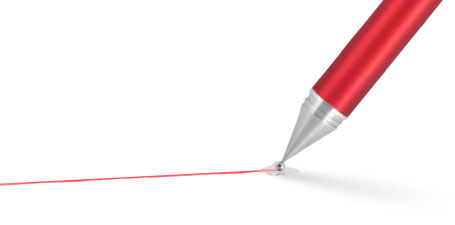 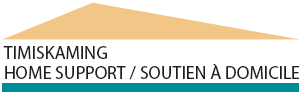 Is seeking aFoot Care ProviderTimiskaming Home Support is a district-wide agency that provides services to the elderly and people with physical disabilities, enabling them to remain at home. We are currently looking for a Foot Care Provider to see clients at our Adult Day program in the Englehart and Kirkland Lake areas.Qualifications and Working Conditions:Must be certified in advanced foot careMust provide credentials and proof of insuranceWilling to provide service on a 6-week rotationMust provide own supplies and toolsYearly contractSend resumes to: 	Jennifer Lajoie				Adult Day Team Lead					Timiskaming Home Support367 Sutherland WayP.O. Box 428					Haileybury (Ontario) P0J 1K0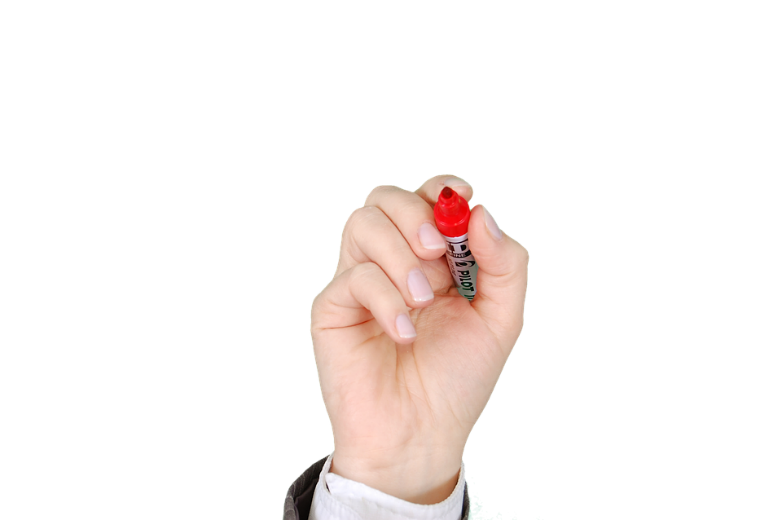 jlajoie@homesupportservices.ca					Fax:  705-672-2635We thank everyone for their interest; however, only those selected for an interview will be contacted.